PERUMUSAN RENCANA STRATEGIS SEKOLAH UNTUK MENINGKATKAN MUTU DI SDIT AL-FATH  DI KABUPATEN BANDUNG BARAT (Studi Kasus SDIT Al-Fath Batujajar)TESISUntuk Memenuhi Salah Satu Syarat Ujian Guna Memperoleh Gelar Magister Manajemen Pada Program Studi Magister Manajemen Konsentrasi Manajemen PendidikanOLEH HADIAN APANDINPM : 188020035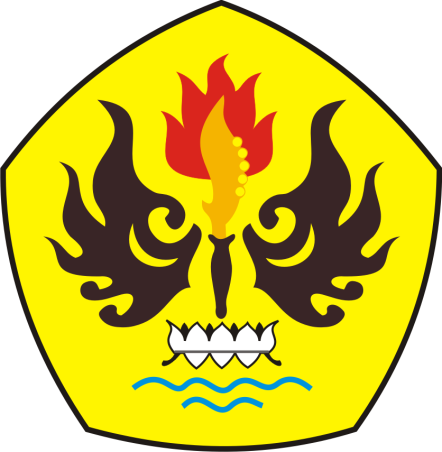 PROGRAM MAGISTER MANAJEMEN                                FAKULTAS PASCA SARJANA UNIVERSITAS PASUNDAN                    BANDUNG                                                                                              2021